LA Crab Task Force MeetingTuesday, October 6, 2020, 1:00pmSt. Bernard Port Harbor and Terminal100 Port Blvd., St. Bernard, LAThe Chairman, Pete Gerica, announced that the task force will take up items under new business that are discussion only first with the intent to take up the other items once a quorum is establishedTasia Denapolis provided a presentation on several pilot program options for alternative disposition of derelict crab traps in 2021Legislative changes:2017 -allowed for DCTP to occur during closures for other biological or technical reasons2018 –allowed for alternative disposition of traps other than a landfill with approval from the LWFC2020 -LWFC approved a resolution for 2021 for the LDWF to have a pilot program for alternative disposition of derelict crab traps Goals of Pilot programIncrease re-use of derelict crab traps by having gear brought back into commerceReduce waste by having a lower percentage of traps going to landfillsReduce cost per trap to recover derelict crab trapsBenefitsImprove crab stocksReduce replacement cost of trapsReduce conflict with other user groupsImprove the overall health of the estuaryComparison of OptionsOption A: (volunteer focused)All usuable recovered traps are returned to licensed volunteersRemaining traps are earned or bought by volunteersRemaining traps are bought by non-volunteersRemaining traps are crushedOption B: (owner focused)All usable recovered traps are returned to licensed volunteersRemaining traps are bought by non-volunteersRemaining traps are bought by volunteersRemaining traps are crushedOption C: (volunteer and owner focused)All usable recovered traps are returned to licensed volunteersRemaining traps are bought by non-volunteersRemaming traps are crushed100% saled go to volunteersEric Blanchard stated that options A and B will cause issues on the water but item C might workRoll Call:Voting Members Present:Pete GericaGeorge JacksonLaquita MeekTrudy LukeChalin DelauneSheb CallahanEric BlanchardVoting Members Absent:Al CassagneRodney ParfaitBritney BreauxDannon LacosteNon-Voting Members Present:Peyton CagleJack IsaacsJulie Falgout in for Julie LivelyEdward SkenaMelissa DaigleNon-Voting Members Absent:Eric Blanchard motioned to approve the July 22, 2020 meeting minutes, 2nd by George Jackson. Motion carries.Chalin Delaune Motion to approve the October 6, 2020 agenda as presented, 2nd by Eric Blanchard. Motion carries, Financial Report: Remaining Fund Balance- $292,287Remaining Budget Balance- $31,732Eric Blanchard motioned to approve the Financial Report as presented, 2nd by Trudy Luke. Motion carries.B. Peyton Cagle led discussion on considering funding for the annual Gulf-RFM Surveillance Audit for the LA blue crab sustainability program The request is for the task force to consider funding the forth surveillance audit for the Gulf-RFM sustainability program. Also tied in with the forth audit is the pre-assessment, so it’s kind of 2-in-1 deal. The cost is around $80,000, but typically the audit is around $37,000. The current budget balance for the rest of the fiscal year is $31,732, so the approval of the audit would also require an increase in the Crab Promotion and Marketing yearly budget. An increase in the budget would require LDWF to go to Legislation Budget Committee and request approval to add budget authority to the Crab Promotion and Marketing account.Chalin Delaune stated that he in favor of it, although he doesn’t really use it, he can see the benefits in using itChalin Delaune motioned to increase the Crab Promotion and Marketing budget by $70,000 to fund the annual Gulf-RFM Audit and reassessment in addition to supporting future activities, 2nd by Laquita Meek. Motion carries with one abstained- Eric BlanchardChalin Delaune stated that getting large retailers to accept the Gulf-RFM would be a significant factor in getting switched over from MSC to RFM; the task force needs to pinpoint the income/ revenue per year to see if it’s sustainable to pay for both RFM and MSCPeyton Cagle suggested putting an item on a future agenda to see what works best RFM vs MSC and getting some of the industry members around to discussGary Bauer stated via phone that he did not have a chance to speak to his buyers to see if they can accept RFM over MSC; also the cost differences are something to consider- MSC is around $11K per year and Gulf RFM is around $30KPeyton Cagle requested a presentation from Gulf-RFM for the next meeting on advertisement Chalin Delaune stated that he would like to look into the legality and budget split of supplementing 50% of the chain of custody costs for commercial industry members; also look into the possibility of the LA Seafood Promotion and Marketing Board matching the supplement C. Jack Isaacs provided a presentation on the preliminary results of the 2020 LDWF Survey of commercial crabbers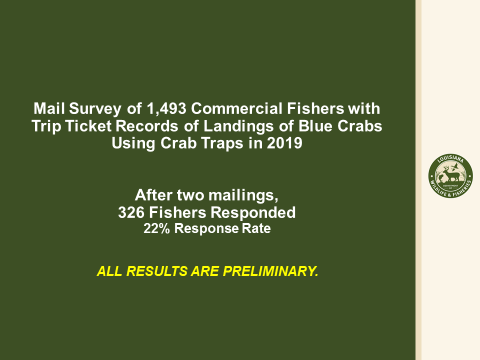 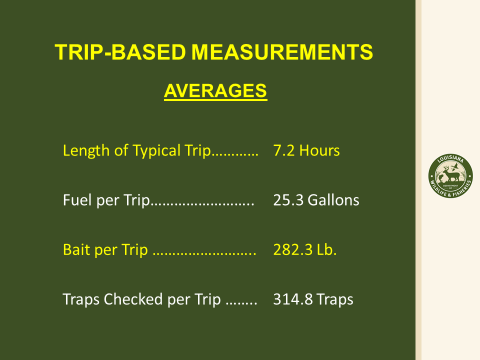 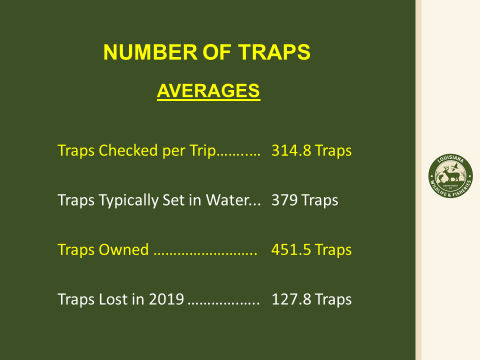 D. The task force made recommendations to fill CTF hard crab fishermen seat vacanciesJoey Edgar and Thanh Nguyen were both suggested to fill the CTF seat vacancies for commercial hard crab fishermenVII. Public CommentMichaela Myers provided a presentation on trip ticket reporting in crab marketsAcceptable Crab Markets to be Reported on Trip Tickets:VIII. Next meeting set for Tuesday, January 12, 2021 1:00pm at the St. Bernard Port.Meeting adjourned1Number 1 (Large crabs)2Number 2 (Medium crabs)3Number 3 (Small crabs)4Factorzy Grade Crab1 – 4Straight Run (Not graded)11Female Crab12Male Crab13Crab Claws14Buster or Peeler15Softshell